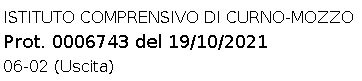 All’ALBO di Istituto Alle Istituzioni scolastiche facentiparte dell’Accordo di rete - Orchestra provinciale “S.M.I.M.”Alle istituzioni scolasticheIl dirigente scolasticoVista la L. 241/1990 “Norme in materia di procedimento amministrativo” e ss.mm.ii.Visto il DPR 275/99 “Regolamento recante norme in materia di autonomia delle Istituzioni scolastiche”Visto il D. Lgs. 165/2001 “Norme generali sull’ordinamento del lavoro alle dipendenze delle Amministrazioni pubbliche”Visto il D. Lgs. 18 aprile 2016 (Codice dei contratti pubblici) e ss.mm.ii. Visto il D.Lgs. 56/2017Visto il Programma annuale dell’Istituzione scolastica e.f. 2021Visto l’Accordo di rete tra Istituzioni scolastiche denominato Accordo di rete tra istituzioni scolastiche - Orchestra Provinciale S.M.I.M. di Bergamo e Provincia approvato in data 21 ottobre 2019Vista la dichiarazione di passaggio fondi “Orchestra giovanile SMIM” prot. n. 4754 del 13/07/2021Emana il seguenteAvviso di selezione pubblica di personale interno ed esterno per il conferimento di incarichi nell’ambito dell’Accordo di rete tra istituzioni scolastiche - Orchestra Provinciale S.M.I.M. di Bergamo e ProvinciaQuesta Istituzione Scolastica, in qualità di capofila dell’Accordo di rete tra istituzioni scolastiche - Orchestra Provinciale S.M.I.M. di Bergamo e Provincia, intende conferire per l’anno scolastico 2021/2022 gli incarichi sotto indicati, mediante contratti di prestazione d’opera e previa valutazione comparativa per il reclutamento degli esperti in forma individuale, al fine di utilizzarli per l’attuazione delle seguenti attività nell’ambito dell’Orchestra Provinciale S.M.I.M. di Bergamo e ProvinciaArt. 1 - incarichiIncarichi Orchestra provincialeArt. 2 – periodo di svolgimento delle attivitàLe attività si svolgeranno nel corso dell’anno scolastico 2021/2022 secondo il calendario stabilito dal Consiglio d’OrchestraArt. 3 – Requisiti di partecipazionePossono presentare domanda di partecipazione coloro che:Incarico di cui riferimento A, B, C, D, E:-	Abilitazione all’insegnamento di strumento musicale nella scuola secondariaTutti i candidati:siano in possesso della cittadinanza italiana o di uno degli Stati membri dell’Unione Europea;godano di diritti civili e politici;non abbiano riportato condanne penali e non essere destinatario di provvedimenti che riguardano l’applicazione di misure di prevenzione, di decisioni civili e di provvedimenti amministrativi iscritti nel casellario giudiziale;siano a conoscenza di non essere sottoposti a procedimenti penaliArt. 4 – Criteri di priorità - titoli culturali ed esperienze valutabiliCriteri prioritariL’incarico sarà assegnato prioritariamente ai candidati che si trovino nell’ordine nelle seguenti condizioni:personale docente in servizio in una scuola appartenente dell’Accordo di rete tra istituzioni scolastiche - Orchestra Provinciale S.M.I.M. di Bergamo e Provinciapersonale docente in servizio presso altre istituzioni scolastichepersonale docente in servizio presso istituzioni AFAMpersonale di altre pubbliche amministrazionipersonale esternoTitoliIncarico di cui al riferimento A:Diploma AFAM di direzione d’orchestra, punti 30Incarichi di cui al riferimento D, E: Diploma AFAM di composizione, punti 30Esperienze artistiche e professionaliIncarico di cui al riferimento A, B, C, D, E:Avere svolto incarichi, pertinenti alla candidatura, nell’ambito delle Orchestre SMIM della provincia di Bergamo o altrove, avendo dimostrato capacità di lavorare in team con i colleghi e di costruzione del gruppo degli studenti strumentisti, per ogni anno scolastico: punti 7Avere insegnato come docente di ruolo in SMIM (scuole secondarie ad indirizzo musicale), per ogni anno scolastico: punti 3Incarico di cui al riferimento F:Avere svolto attività di insegnamento in istituzioni AFAM, per ogni anno accademico: 7 puntiArt. 5 – valutazione comparativa e pubblicazione della graduatoriaLa selezione delle domande pervenute sarà effettuata da un'apposita commissione, individuata dal Dirigente Scolastico, al cui insindacabile giudizio è rimessa la scelta dell'esperto a cui conferire l'incarico.Al termine delle operazioni, la Commissione predisporrà graduatoria dei selezionati che sarà pubblicata sul sito web della scuola.Art. 6 – Modalità e termini di partecipazionel’istanza di partecipazione, redatta sugli appositi modelli in allegato, firmata in calce deve essere indirizzata al Dirigente Scolastico e deve pervenire entro e non oltre le ore 12.00 di sabato 6 Novembre 2021 alla segreteria dell’Istituto Comprensivo “F. Gatti” a mezzo posta elettronica all’indirizzo bgic84500a@istruzione.it o consegna a mano al seguente indirizzo: I.C. di Curno “F. Gatti” - Via IV Novembre, 33 - 24035 Curno (BG).Sul plico contenente la domanda e la relativa documentazione o sull’oggetto della email dovrà essere indicato il mittente e la dicitura del progetto al quale si riferisce:ORCHESTRA PROVINCIALE S.M.I.M. di Bergamo e Provincia.Nella busta dovranno essere tassativamente presenti i seguenti allegati:Allegato1 (istanza di partecipazione)Allegato 2 (tabella di autovalutazione titoli)Curriculum vitae con indicati i riferimenti dei titoli valutati di cui all’allegato 2 del candidato che materialmente svolgerà l'incarico– copia del documento di identità valido;Non verranno prese in esame le domande prive della documentazione richiesta nel bando.L’Istituto Comprensivo di Curno “F. Gatti” non assume nessuna responsabilità per la dispersione di comunicazione dipendente da inesattezze del recapito da parte del concorrente né per eventuali disguidi postali o comunque imputabili a fatti terzi, a caso fortuito o di forza maggiore.L’Istituto Comprensivo di Curno “F. Gatti” si riserva di procedere al conferimento dell'incarico anche in presenza di una sola domanda pervenuta e pienamente rispondente alle esigenze progettuali o di non procedere all'attribuzione dello stesso a suo insindacabile giudizio.Gli aspiranti dipendenti della Pubblica Amministrazione o da altra Amministrazione dovranno essere preventivamente autorizzati e la stipula del contratto potrà avvenire solo in presenza di detta autorizzazione.L'Istituto si riserva di non procedere all'incarico in caso di mancata attivazione del progetto di cui trattasi.Art. 7 Assegnazione incarichiCondizione indispensabile per la stipula del contratto all’esperto è l’accettazione incondizionata del calendario da stabilire con il Consiglio di OrchestraArt. 8 Incarichi e compensiPer lo svolgimento degli incarichi i compensi previsti sono i seguenti:Il compenso spettante sarà erogato al termine della prestazione previa presentazione di relazione finale, report delle ore prestate e a fronte di documento fiscalmente valido.Tale compenso sarà liquidato ad effettiva erogazione dei fondi e nessuna pretesa potrà essere avanzata all’Istituto scolastico prima della disponibilità delle risorse finanziarie.SI PRECISA CHEAi sensi della legge 31 ottobre 1996 n° 675 e del DLgs n° 196 del 2003 i dati personali forniti dal candidato saranno raccolti presso I.C. di Curno “F.Gatti” per le finalità di gestione della selezione e potranno essere trattati anche in forma automatizzata e comunque in ottemperanza alle·norme vigenti.Il candidato dovrà espressamente autorizzare l'Istituto al trattamento dei dati il cui titolare è il Dirigente Scolastico.Il presente bando corredato dalle relative domande di partecipazione è pubblicato sul sito della scuola https://www.iccurno.edu.it ed inviato per posta elettronica a tutte le Istituzioni scolastiche statali della provincia con richiesta di pubblicizzazione e affissione all'albo.R.U.P Dirigente scolastico Prof.ssa Maria Lina Mazzoleni.Eventuali chiarimenti potranno essere richiesti al referente Paola Sorlini presso gli Uffici di Segreteria dell'Istituto, telefono 035.4156696.Allegato 1 – Istanza di partecipazioneAllegato 2 – Tabella Valutazione TitoliIL DIRIGENTE SCOLASTICOProf.ssa Maria Lina MazzoleniIl presente documento informatico è firmato digitalmente ai sensi del testo unico D.P.R. 28 dicembre 2000,n. 445 e del D.Lgs. 7 marzo 2005, n. 82 e norme collegate e sostituisce il testo cartaceo e la firma autografaRif.Incaricon.Attività previsteADirettoremusicale1Direzione musicale e concertazione dell’Orchestra provincialeS.M.I.M.BDirettore artistico1Produzione dei concerti e rapporti con soggetti esterniCCoordinatore1Coordinamento delle attività dell’orchestra, coordinamento con la segreteria amministrativa, redazione dei verbali e tenuta delladocumentazione del consiglio d’OrchestraDMaestro	di sezione(flauto	traverso, clarinetto/sax, ottoni,		violino, violoncello, pianoforte, percussioni, chitarra)8Preparazione delle singole sezioni strumentaliEArrangiatoremusicale2ArrangiamentiRif.Incaricon.Compenso	omnicomprensivo previstoADirettoremusicale1700 €BDirettore artistico1500 €CCoordinatore1500 €DMaestro	disezione8500 €EArrangiatore2180 € per ogni arrangiamento